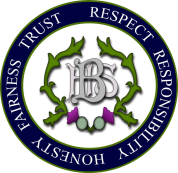 Course Choice Sheet for S3 going into S4 in 2020All pupils must study English and Maths (or Applications of Maths) in S4We will always try to give you your first 5 choices, but may need to use your alternative choice if we cannot fit you in to your other choices Your option choices and appropriate initial levels of study will be discussed at the S3 Form Class Leader interviews 9 March – 16 March 2020Subjects appear in columns, and it may be that we cannot give you your desired choices, because of the columns your chosen subjects are in. In this case you will be re-interviewedMost subjects are offered at N5, with most also being offered at N4 / N3 tooDigital Art is a new course offered at Level 5, (equivalent to a C at N5) and is coursework only (no exam)Classes can only run if there are enough pupils to make the class viableSome classes will also have S5 /6 pupils in them tooClasses can only run if there is a subject specialist available to teach the classIf a subject is oversubscribed, you may have to pick this up in S5 or S6Mrs Patrick and Mrs Fernie will discuss the SCOTS programme with those pupils who will benefit from this specialised course at Forth Valley College (FVC)Please fill this box in BEFORE you turn over.  Make sure you have researched which subjects you need to study.Name _____________________________________	        Form Class _________Please get your current class teacher to help you with your next most appropriate level.** Your level of study will be checked and agreed by the subject Principal Teacher **Please get the following signatures:Final return date for forms is Friday 27th March 2020 (or as soon as you have had your form class leader interview with all relevant signatures). Place in the box in Deputes office.Thank you, Mrs Short. (DHT)_________________________________________________________________________Space for office use only							AES 170120Subjects availableSubjects availableSubjects availableArt and Design FrenchPEBiology GeographyPhysicsBusiness Management GermanPractical CookeryChemistry Graphic CommunicationPractical WoodworkDesign and Manufacture HistorySpanishDigital Art (NPA) Modern StudiesSCOTS (Mondays FVC)Drama Music TechnologyEngineering Science Music (Performing)Subject choiceLevel? N5 / N4 Office onlyEnglish (Compulsory)EnglishMaths (Compulsory)MathsSubject Choice 1 (highest priority)Subject Choice 2Subject Choice 3 Subject Choice 4Subject Choice 5 (lowest priority)Alternative Subject ChoiceForth Valley College (SCOTS)PersonSignatureDatePupilParentForm Class Leader ORPrincipal Teacher Pupil Support